Tarih :…/…/….Saat   :…/….Yer    :	 …………………………..GÜNDEM MADDELERİ1-) …/…./…. tarihli Senato toplantısında alınan kararların imzalanması.2-) 3-) Dilek ve temenniler.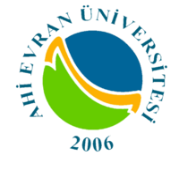            T.C.                   AHİ EVRAN ÜNİVERSİTESİSENATO- YÖNETİM KURULU- DİSİPLİN KURULU GÜNDEM TOPLANTISI 